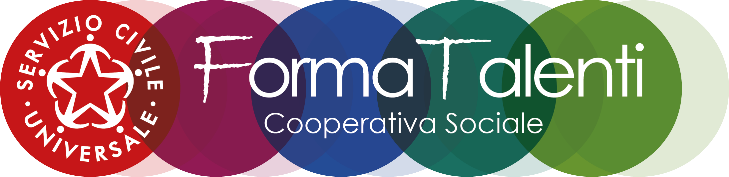 Registro Formazione Specificadell’operatore volontario:NOME E COGNOMEEnte Proponente: Cooperativa Formatalenti – SU000346       Progetto di Servizio Civile Universale: Percorsi di solidarietà integrataCodice Progetto: PTCSU0006621011412NXTXData avvio progetto: Ente di Accoglienza: Codice Ente: Sede:				  Codice Sede: Monte ore della formazione specifica: 72 ore.La formazione specifica sarà erogata per il 70% delle ore entro e non oltre 90 giorni dall’avvio del progetto, per il restante 30% entro e non oltre 270 giorni dall’avvio del progetto. Tale modalità consentirà di riprendere alcuni aspetti della formazione specifica particolarmente importanti anche alla luce delle esigenze emerse durante i mesi di servizio.Programma della Formazione Specifica:Modulo introduttivo dove saranno trattati i seguenti contenuti in linea generale: il valore della coprogettazione nel servizio civile; Elementi di networking. Il Servizio Sociale: funzione, articolazioni e finalità; Le forme associate di gestione per i servizi alla persona; Analisi delle principali problematiche psico-sociali della disabilità; La classificazione ICF (International Classification of Functioning, Disability and Health) dell'Organizzazione Mondiale della Sanità per comprendere, studiare e promuovere lo stato di salute delle persone, superando le gabbie dei modelli un tempo utilizzati per definire la disabilità e l'handicap. Durata: 10 ore.Modulo formativo: Modalità di rilevazione, segnalazione e comunicazione dei problemi generali e specifici relativi all’utente disabile e le persone anziane; Metodologie e strumenti per comunicare e osservare i comportamenti degli utenti disabili; tecniche di monitoraggio e rilevazione dati; Tecniche di approccio ai rapporti familiari nella famiglia del disabile o dell’anziano non autosufficiente. La dimensione dell’ascolto empatico; Elementi di psicologia e di comunicazione; l'espressività e l'integrazione sociale del disabile; Handicap, disabilità ed integrazione scolastica; Durata 12oreModulo Formativo. Tecniche per la ideazione e la gestione di laboratori di animazione per i disabili; Il protagonismo del disabile e la sua valorizzazione; Elementi di animazione sociale: i laboratori come strumenti di socializzazione; Tecniche di potenziamento dei processi di attivazione del potenziale ludico, culturale ed espressivo; la gestione dei gruppi e dei conflitti; Terapia occupazionale. Durata 16 oreModulo formativo: Strumenti e conoscenze teorico-pratiche indispensabili per il supporto assistenziale di base agli anziani e disabili; Tecniche di supporto alla persona per la soddisfazione dei bisogni primari; Tecniche per il supporto nella mobilità dell’anziano e del disabile; Mobilità: i diritti del disabile. Il benessere psicofisico. Lo sport come dimensione di supporto psicologico e fisico. Durata 16 oreModulo formativo: I servizi per gli anziani: funzioni, pratiche, ruolo e strumenti; Legge 328/00: il segretariato sociale come servizio essenziale a favore della collettività; Tecniche per la creazione di campagne promozionali dei servizi; Metodologie per la costruzione delle schede di servizio; Tecniche di analisi e studio delle richieste dell’utente; Strumenti di socializzazione ed integrazione; Tecniche di programmazione dei servizi a favore delle persone della terza età. Durata: 10 oreModulo di formazione e informazione sui rischi connessi all’impiego dei volontari nel progetto di servizio civile. Il modulo formativo-informativo tenderà a fornire le giuste informazioni sulle misure di prevenzione e di emergenza in relazione alle attività previste dal progetto. Devono essere valutate le eventuali interferenze tra le attività svolte dal volontario e le attività degli enti. Il programma del corso di formazione e informazione per i volontari si articola di tre diverse parti volte proprio a trasmettere nozioni tanto generiche quanto specifiche. Parte generica: parte formativa che esplora i concetti di formazione e informazione, la legislazione vigente, i soggetti attivi nella sicurezza sul lavoro e nella prevenzione e loro obblighi; Parte formativa: vengono esplorate le principali definizioni; individuazione dei rischi, valutazione dei rischi e segnaletica; Approfondimenti e focus: sui luoghi di lavoro, le attrezzature, i dispositivi di sicurezza e protezione. Durata: 8 oreNOMINATIVO OPERATORE VOLONTARIO:     FOGLIO PRESENZE DELLA FORMAZIONE SPECIFICA                                                                                                           VISTODATAMODULO/ARGOMENTOORA DI ENTRATAFIRMAORA DI USCITAFIRMAORETOTALINOMINATIVO FORMATOREFIRMA FORMATORE